Father Leonard Van Tighem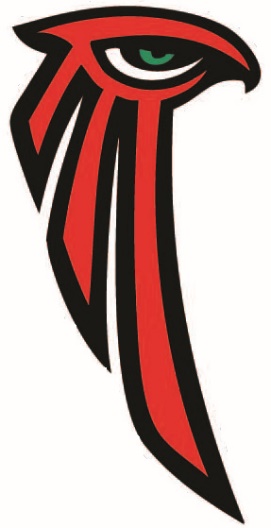 Real Life Option 2017-2018As the end of the school year is upon us, the Real Life Option is planning on taking a few off campus field trips that involve either walking or taking a bus. For the rest of the year, we have planned to take a few field trips, these include: Northside Lethbridge Dodge, Catholic Central High School, Starbucks and the Interfaith Food Bank Garden. We are still working out the details on bussing and exact dates, but these field trips will take place between June 5 and June 21. The goal of these off campus activities is to acquire real life skills in different areas of life. The school is not responsible for any losses in money or valuables while participating in Real Life activities. All behavior issues will be dealt with on a situational basis and if it is serious, no further field trips will be allowed, instead an alternate activity will be given.If this permission form is not returned by June 5, the student will not be allowed to go off campus for these activities and an alternative assignment will be given. Please sign all of the activities below on the proposed date, if there is a change of date, a notice will be sent home. Parental Permission – Please PrintI, _________________________ give ___________________________ my permissionto attend the above noted activities. I understand all of the stated above and that transportation will be by walking or the city bus and I consent to this. I also consent to having the supervisor give medical help when necessary, for example calling an ambulance if needed. Emergency Contact Name: ______________________________________Emergency Phone Number: ______________________________________Parent/Guardian Signature: _______________________________________Proposed Date:Activity PlannedSignatureJune 7, 2018Northside Lethbridge DodgeJune 14, 2018Interfaith Food Bank GardenJune 19, 2018CCHJune 21, 2018Starbucks